UCHWAŁA NR  L/349/2017RADY MIASTA PIONKIz dnia 17 października 2017 r.w sprawie: zmian w uchwale budżetowej na 2017 rok 	Na podstawie art. 18 ust. 2 pkt 4 ustawy z dnia 8 marca 1990 r. o samorządzie gminnym (tekst jednolity Dz. U. z 2016 r. poz. 446 ze zm.) oraz art. 212 i 233 pkt 3 ustawy z dnia 27 sierpnia 2009 r. 
o finansach publicznych (tekst jednolity Dz. U. z 2016r. poz. 1870 ze zm.)	Rada Miasta  Pionki  uchwala, co następuje:§ 1. 1. Zmniejsza się plan dochodów		o kwotę 840.030,40zł, w tymzmniejsza się plan dochodów bieżących		o kwotę 306.116,00złzmniejsza się plan dochodów majątkowych 	o kwotę 533.914,40zł.
Zgodnie z załącznikiem Nr 1 do niniejszej uchwały
2. Zmniejsza sie plan wydatków		o kwotę 840.030,40zł, w tymzmniejsza się plan wydatków majątkowych 	o kwotę 840.030,40zł.Zgodnie z załącznikiem nr 2 do niniejszej uchwały 	§ 2.  W wyniku zmian wprowadzonych w § 1 zmienia się treść uchwały budżetowej Nr XXXIV/226/2016 Rady Miasta Pionki z dnia 19 grudnia 2016 roku,  1.  § 1 ust. 1 otrzymuje brzmienie		„Ustala się dochody w łącznej  kwocie 		72.091.650,72zł                          z tego : 		a) bieżące w kwocie                        		60.768.365,45zł        	b) majątkowe w kwocie	                   		11.323.285,27zł "2.  § 1 ust. 2 otrzymuje brzmienie		„Ustala się wydatki w łącznej  kwocie 		76.977.538,72zł                          z tego : 		a) bieżące w kwocie                        		60.859.957,45zł        	b) majątkowe w kwocie	                   		16.117.581,27zł§ 3. W wyniku wprowadzonych zmian w Tabeli nr 2 do uchwały budżetowej na 2017 rok wprowadza się zmiany w Tabeli nr 2a – Plan wydatków majątkowych  - zgodnie z załącznikiem nr 3 do niniejszej uchwały.	§ 4. Wykonanie uchwały powierza się  Burmistrzowi Miasta Pionki.		§ 5. Uchwała wchodzi w życie z dniem podjęcia i obowiązuje w roku budżetowym 2017.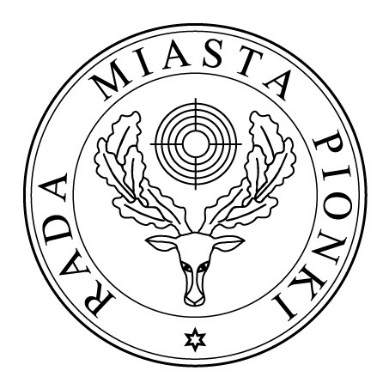 Przewodniczący Rady Miasta(-) Zbigniew Belowski